Protokół Nr III/VIIK/2018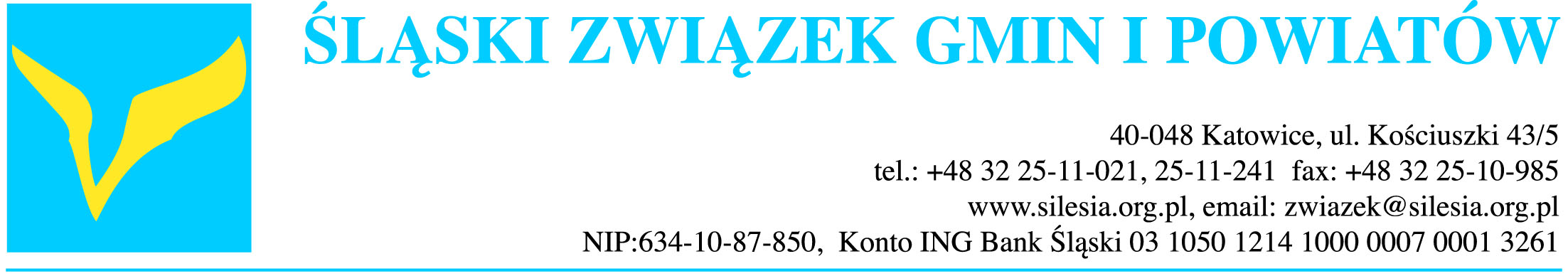 z posiedzenia ZarząduŚląskiego Związku Gmin i PowiatówBieruń, dn. 16 marca 2018 r.Na zaproszenie p. Bernarda Bednorza – Starosty bieruńsko-lędzińskiego, Członka Zarządu Związku posiedzenie Zarządu Związku odbyło się w Starostwie Powiatowym w Bieruniu. Obecnych było 10 Członków Zarządu. W posiedzeniu uczestniczyli także z prawem głosu: p. Damian Rutkowski – Zastępca Prezydenta Miasta Dąbrowa Górnicza (z upoważnienia p. Zbigniewa Podrazy – Prezydenta Dąbrowy Górniczej, Zastępcy Przewodniczącego Związku), p. Krzysztof Mejer – Zastępca Prezydenta Miasta Ruda Śląska (z upoważnienia p. Grażyny Dziedzic – Prezydenta Rudy Śląskiej, Członka Zarządu Związku), p. Adam Neumann – Zastępca Prezydenta Miasta Gliwice (z upoważnienia p. Zygmunta Frankiewicza – Prezydenta Gliwic, Członka Zarządu Związku), p. Daniela Kula – Sekretarz Miasta Strumień (z upoważnienia p. Anny Grygierek – Burmistrza Strumienia, Członka Zarządu Związku), p. Wojciech Mitko – Sekretarz Miasta Wodzisław Śląski (z upoważnienia p. Mieczysława Kiecy – Prezydenta Wodzisławia Śląskiego, Członka Zarządu Związku) oraz p. Piotr Kowalski – Naczelnik Wydziału Planowania Przestrzennego i Inwestycji Urzędu Miejskiego w Pyskowicach (z upoważnienia p. Adama Wójcika – Zastępcy Burmistrza Pyskowic, pełniącego obowiązki Burmistrza Miasta Pyskowice). Na wstępie posiedzenia Gospodarz Miejsca, p. Starosta Bernard Bednorz powitał Zarząd oraz przedstawił krótką informację na temat powiatu bieruńsko-lędzińskiego oraz budynku Starostwa Powiatowego, w którym Zarząd obradował. Pan Starosta zwrócił m.in. uwagę na fakt, iż budynek ten jest ogrzewany pompami ciepła, dzięki czemu koszty eksploatacji są bardzo niskie. Ponadto wszystkie pomieszczenia są latem klimatyzowane. Następnie Zarząd przystąpił do realizacji porządku obrad. Posiedzenie prowadził Przewodniczący Związku, p. Jacek Krywult.Zarząd omówił projekt stanowiska w sprawie wyłączenia miast powyżej 100 tysięcy mieszkańców z nowego rządowego programu #PolskaBezSmogu 2018-2027. Zarząd w trakcie dyskusji podzielił wnioski przedstawione w projekcie stanowiska dot. pilnego przygotowania i uruchomienia programu, skierowanego do miast powyżej 100 tys. mieszkańców, w tym ośmiu miast województwa śląskiego pominiętych w rządowym programie #PolskaBezSmogu 2018-2027. Jednocześnie stwierdzono w dyskusji, iż wsparcie termomodernizacji budynków mieszkalnych nie jest wystarczającym narzędziem, aby jakość powietrza uległa wyraźnej poprawie. W dyskusji stwierdzono, iż istotniejszą przyczyną problemu są nieodpowiedniej jakości źródła ciepła i program powinien obejmować równocześnie ich wymianę. Zwrócono także uwagę na niewłaściwe kryteria przyjęte w programie rządowym, co spowoduje, iż skorzystanie ze  środków dostępnych w ramach programu będzie utrudnione, o ile w ogóle niemożliwe. Zdaniem Przewodniczącego Związku jedną z najważniejszych kwestii do rozwiązania powinno być wyeliminowanie z rynku detalicznego paliw nie spełniających podstawowych standardów jakościowych (tj. flotokoncentratów i mułów), poprzez wyposażenie służb (policji i straży) w uprawnienia do kontrolowania składowisk opałów. Ponadto Zarząd zauważył, iż w ramach województwa śląskiego ze względu na bliskość miast problem zanieczyszczenia powietrza dotyka nie tylko gmin, które znalazły się na liście najbardziej zanieczyszczonych miast, ale również okolicznych miejscowości. W związku z tym zastosowanie programu tylko w niektórych mniejszych miastach nie wyeliminuje niskiej emisji. Zdaniem Zarządu działania Rządu w tym zakresie były dotychczas ograniczone i nie zrealizowano większości z zapowiedzi sformułowanych przed rokiem w rządowym dokumencie, w którym Rząd przedstawił plan walki z niską emisją. Następnie Zarząd przyjął stanowisko jednogłośnie bez zmian.     Zarząd zapoznał się z projektem stanowiska w sprawie podjęcia inicjatywy ustawodawczej w przedmiocie zmiany obowiązujących przepisów prawa w zakresie możliwości nabycia w drodze zasiedzenia prawa własności nieruchomości stanowiących własność SP lub jst (projekt stanowiska został przygotowany na wniosek Prezydenta Sosnowca). Zgodnie z projektem stanowiska celem tej zmiany powinno być uniemożliwienie nabywania w drodze zasiedzenia prawa własności nieruchomości stanowiących własność Skarbu Państwa lub jednostek samorządu terytorialnego przez osobę, która weszła w posiadanie takich nieruchomości w złej wierze. Pan Adam Neumann – Zastępca Prezydenta Gliwic przedstawił argumenty poddające w wątpliwość możliwość wprowadzenia tych zmian. Przede wszystkim przyjęcie zmian zgodnie z propozycjami zawartymi w stanowisku oznacza powrót do sytuacji prawnej sprzed 1990 roku, kiedy to własność państwowa była uprzywilejowana w stosunku do własności prywatnej. Postulowana norma zapewni wyższy poziom ochrony prawnej nieruchomości publicznych, niż ma to miejsce w stosunku do nieruchomości prywatnych. Obecnie tego rodzaju przepis będzie sprzeczny z obowiązującą Konstytucją, która stanowi, iż własność podlega równej dla wszystkich ochronie prawnej. Ponadto zauważył, iż jednostki samorządu terytorialnego są zobligowane do przeprowadzenia co 4 lata inwentaryzacji mienia w terenie, która jeśli jest prowadzona rzetelnie i prawidłowo, musi doprowadzić do wykrycia faktu zajęcia publicznej nieruchomości. Dodatkowe argumenty, wzmacniające negatywną opinię Miasta Gliwice wobec propozycji przyjęcia w/w stanowiska zostały sformułowane i przekazane na piśmie.  Wobec zgłoszenia powyższych uwag do projektu stanowiska i powstałych w związku z tym wątpliwości, Zarząd postanowił wycofać projekt stanowiska z porządku obrad celem bardziej dokładnego zapoznania się z wszystkimi zgłoszonymi przez Miasto Gliwice na piśmie uwagami i podjąć decyzję dot. przyjęcia stanowiska na kolejnym posiedzeniu w kwietniu 2018 r. Zarząd przyjął projekt porządku obrad Zgromadzenia Ogólnego Związku, których termin na poprzednim posiedzeniu Zarząd ustalił na 18 maja 2018 r.Zarząd zapoznał się ze sprawozdaniem z działalności Związku za rok 2017 i nie wniósł uwag do sprawozdania. Przewodniczący Związku zaproponował, aby ewentualne uwagi zostały zgłoszone do biura Związku w ciągu kilku dni po posiedzeniu Zarządu.Zarząd przyjął bez uwag sprawozdanie z wykonania planu finansowego Związku za 2017 rok wraz z dwoma załącznikami tabelarycznymi (w tym sprawozdaniem z wykonania składek członkowskich gmin i powiatów za rok 2017).Członkowie Zarządu podpisali bilans Związku za rok 2017, rachunek zysków i strat jednostki za rok 2017 oraz informacje uzupełniające do bilansu.Zarząd, zgodnie z ustawą o rachunkowości, przyjął projekt uchwały Zgromadzenia Ogólnego Związku w sprawie zwiększenia przychodów roku 2018 o kwotę nadwyżki przychodów nad kosztami z 2017 r.Zarząd przedyskutował i ustalił tematykę projektów stanowisk Zgromadzenia Ogólnego Związku. Zgodnie z powyższymi ustaleniami zostaną na sesję Zgromadzenia Ogólnego przygotowane projekty stanowisk w sprawach: organizacji najbliższych wyborów samorządowych; aktualnej sytuacji w systemie ochrony zdrowia; pilnej potrzeby uporządkowania gospodarki przestrzennej;	potrzeby uporządkowania kwestii pozyskiwania danych dot. usług publicznych w ramach systemu informacyjnego Państwa; poprawy niezawodności w przesyle i dystrybucji energii oraz gazu. Jednocześnie omówiono pokrótce zakres problemów, które w każdym ze stanowisk powinny zostać uwzględnione. W ramach tej dyskusji Zarząd wyraził duże zaniepokojenie możliwymi problemami natury techniczno-organizacyjnej przy organizacji najbliższych wyborów samorządowych, w związku z istotnym zakresem wprowadzonych zmian w Kodeksie wyborczym, a także faktem, iż przepisy te zostały wprowadzone w roku wyborczym. Zarząd zwrócił także uwagę na potrzebę rozbudowy sieci gazowej i wprowadzenia specjalnych taryf na gaz oraz energię dla potrzeb ogrzewania w kontekście walki ze smogiem. Podkreślono, iż konieczne są rozwiązania systemowe, a nie o charakterze socjalnym, jak można postrzegać dofinansowanie termomodernizacji budynków. Wnioski te powinny zostać ujęte w stanowisku Zgromadzenia Ogólnego. Ponadto na kolejnym posiedzeniu Zarząd rozstrzygnie ostatecznie o ewentualnym przygotowaniu projektu stanowiska w sprawie potrzeby zmian w polityce mieszkaniowej Państwa. W późniejszym czasie Zarząd zdecyduje również, czy istnieje potrzeba przygotowania projektu stanowiska dot. projektu ustawy o jawności życia publicznego. Będzie to uzależnione od tempa i kierunku dalszych prac Rządu nad tym projektem ustawy. Jednocześnie p. Krzysztof Matyjaszczyk – Prezydent Częstochowy, Zastępca Przewodniczącego Związku przedstawił krótką informację dot. przewidywanych prac nad w/w projektem ustawy, prezentowaną podczas posiedzenia Zespołu ds. Administracji Publicznej i Bezpieczeństwa Obywateli KWRiST, a także odniósł się do części regulacji zawartych w projekcie ustawy, które budzą największy sprzeciw samorządów, ale również do części z nich przedsiębiorcy odnoszą się negatywnie. Dotyczy to m.in. rozszerzenia zakresu podmiotowego i przedmiotowego oświadczeń majątkowych. Zwrócił również uwagę, że w obecnym kształcie realizacja ustawy będzie rodziła duże koszty dla samorządów. Ustalono, iż na najbliższą sesję Zgromadzenia Ogólnego Związku w dn. 18 maja 2018 r. w Tychach, Zarząd zaprosi Marszałka Województwa Śląskiego oraz Wojewodę Śląskiego. Jednocześnie w wyniku dyskusji Zarząd uzgodnił potrzebę organizacji przez Związek spotkania z Wojewódzkim Konserwatorem Zabytków. Przewodniczący Związku podkreślił konieczność wcześniejszego ustalenia przez Zarząd tematyki i konkretnych  problemów do omówienia w ramach tego spotkania.Przewodniczący Związku przedstawił krótką informację z posiedzenia Komisji Wspólnej Rządu i Samorządu Terytorialnego w dn. 21 lutego 2018 r. Najszersza grupa spraw dot. systemu ochrony zdrowia i różnorakich problemów związanych z tym obszarem, w tym m.in. zasad kontraktowania usług przez NFZ w przypadku nowych działalności i urządzeń, finansowania hospicjum. Poinformował również o przebiegu posiedzenia Zespołu Zdrowia i Polityki Społecznej KWRiST w dn. 13 marca 2018 r. Jednocześnie zwrócił uwagę na rosnącą liczbę problemów, w tym m.in. wydłużający się czas oczekiwania na wizytę u specjalisty (sytuacja po wprowadzeniu sieci szpitali uległa nawet pogorszeniu), konieczność uregulowania zasad funkcjonowania ,,ostrych dyżurów” i SOR-ów, problem umów opt-out, krajowy rejestr nowotworów, przeciągający się brak przepisów dot. stwierdzania zgonu i finansowania związanych z tym kosztów. Ponadto Przewodniczący Związku zwrócił się do Członków Zarządu o przesłanie aktualnych informacji dot. funkcjonowania systemu CEPiK 2.0. W przypadku, jeśli lista problemów będzie nadal długa, podniesie tę sprawę ponownie na najbliższym posiedzeniu KWRiST w dn. 28 marca 2018 r. Z informacji przedstawicieli Ministerstwa prezentowanych na poprzednim posiedzeniu wynika bowiem, że sytuacja poprawiła się znacząco i nie występują już istotne zakłócenia w funkcjonowaniu systemu. Pan Krzysztof Matyjaszczyk – Prezydent Częstochowy, Zastępca Przewodniczącego Związku przedstawił krótką informację dot. funkcjonowania CEPiK, prezentowaną podczas posiedzenia Zespołu ds. Administracji Publicznej i Bezpieczeństwa Obywateli KWRiST i zaproponował ewentualne przyjęcie krótkiego stanowiska przez Zgromadzenie Ogólne Związku w/s konieczności szybkiej poprawy sytuacji w tym zakresie. Jednocześnie Przewodniczący Związku zwrócił uwagę, iż do 2004 roku dokumenty rejestracyjne pojazdu wydawane były w ramach jednej wizyty w urzędzie miasta / starostwie powiatowym, co było znacznie dogodniejsze dla klienta, jak również mniej kosztowne dla jst (obecnie drukowane i wypełniane są przez PWPW S.A., co znacznie wydłuża czas oczekiwania na dokument). Zdaniem Przewodniczącego Związku nie ma przeszkód, aby dowody rejestracyjne mogły być wypełniane na miejscu. W innych krajach UE odbywa się to właśnie w taki sposób.     Przewodniczący Związku odniósł się do pisma Wiceminister Edukacji Narodowej, p. Marzeny Machałek, będącego odpowiedzią na wnioski Przewodniczącego Związku w zakresie zmiany zasad utworzenia szkoły lub placówki publicznej oraz zmiany interpretacji przepisu prawa dotyczącego maksymalnej liczby dzieci w oddziale (zgłaszane m.in. przy okazji posiedzeń Komisji Wspólnej Rządu i Samorządu Terytorialnego). Pierwsza sprawa dotyczy problemu podniesionego w projekcie stanowiska Zarządu Związku w/s ujednolicenia zasad, na jakich udzielane jest zezwolenie na założenie szkoły publicznej i placówki publicznej, omawianego na posiedzeniu Zarządu w listopadzie 2017 roku w Częstochowie. Kolejna kwestia dotyczy natomiast możliwości zmiany przez Ministerstwo interpretacji przepisu mówiącego o dopuszczalnej liczbie 25 dzieci w oddziale w taki sposób, aby liczba ta odnosiła się do liczby dzieci obecnych na zajęciach, a nie zapisanych do oddziału. W obu wypadkach odpowiedź Ministerstwa nie jest niestety satysfakcjonująca dla samorządów. Pan Krzysztof Matyjaszczyk – Prezydent Częstochowy, Zastępca Przewodniczącego Związku zaproponował, aby na przyszłym posiedzeniu Zarząd powrócił do sprawy projektu stanowiska z listopada ubiegłego roku w sprawie przekształcania niepublicznych poradni psychologiczno-pedagogicznych w placówki publiczne. Projekt tego stanowiska  wymaga przeformułowania w związku z uwagami zawartymi w piśmie Ministerstwa Edukacji Narodowej, jednak zawarte w nim wnioski pozostały zasadne co do meritum.  Zarząd jednogłośnie upoważnił Przewodniczącego Związku do podpisania stanowiska w sprawie rządowego projektu ustawy o zmianie ustawy o systemie monitorowania i kontrolowania jakości paliw, przyjętego w dniu 6 marca 2018 r. Pan Ferdynand Morski – Dyrektor biura Związku poinformował o powołaniu w Ministerstwie Finansów Zespołu ds. odbiurokratyzowania jst. Do prac w Zespole, którego skład na dzień posiedzenia Zarządu nie został jeszcze powołany, został zgłoszony ze strony samorządowej także przedstawiciel Śląskiego Związku Gmin i Powiatów (reprezentujący Ogólnopolskie Porozumienie Organizacji Samorządowych).  Pan Dyrektor F. Morski wyjaśnił, iż z uwagi na konieczność podjęcia decyzji i dokonania zgłoszenia w ciągu jednego dnia (wykorzystując fakt opóźnienia zgłoszenia kandydata  Unii Miasteczek Polskich), kandydatura została zgłoszona bez konsultacji i uzgodnienia z Zarządem Związku. Pan Piotr Kuczera - Prezydent Miasta Rybnika, Zastępca Przewodniczącego Związku poinformował o tematyce XIV posiedzenia Regionalnej Rady ds. Energii, które odbyło się w dn. 27 lutego 2018 r. z udziałem przedstawicieli Polskich Sieci Elektroenergetycznych S.A., firmy TAURON Dystrybucja S.A. oraz Polskiej Spółki Gazownictwa Sp. z o.o. Spotkanie było poświęcone strategicznym planom rozwoju tych przedsiębiorstw na obszarze województwa śląskiego w perspektywie do 2030 r. w zakresie rozwoju sieci, poprawy efektywności w przesyle i dystrybucji energii oraz gazu, a także niezawodności  dostaw mediów energetycznych. Pan Klemens Podlejski – Burmistrz Żarek, Członek Zarządu Związku zwrócił uwagę na przedstawioną w trakcie w/w spotkania możliwość zasilania skroplonym gazem ziemnym małych miejscowości lub obszarów, które nie mają dostępu do gazu przewodowego (w tym odbiorców przemysłowych oddalonych od sieci gazowych) poprzez kompaktowe stacje satelitarne LNG. Zarząd zaproponował wystąpienie z pismem zawierającym prośbę o informacje ile km linii i ile przyłączy wykonano w ostatnich latach z podziałem na każdy rok oraz jakie nakłady Spółka poniosła na rozwój sieci gazowniczej. Pan Ferdynand Morski – Dyrektor biura Związku zadeklarował, że do Członków Zarządu zostanie przesłana szczegółowa notatka oraz prezentacje ze spotkania.Zarząd przyjął jednogłośnie uchwałę w sprawie nowelizacji Regulaminu wynagradzania pracowników zatrudnionych w Biurze Śląskiego Związku Gmin i Powiatów (uchwała nr 02/VIIK/III/2018). Uchwała została przyjęta z jedną poprawką zgłoszoną przez Przewodniczącego Związku do załącznika nr 1 do w/w  Regulaminu (I. Tabela stanowisk, zaszeregowań i wymagań kwalifikacyjnych pracowników zatrudnionych w Biurze Śląskiego Związku Gmin i Powiatów).Zarząd przyjął jednogłośnie bez zmian uchwałę w sprawie dokonania zmian Regulamin udzielania zamówień, których wartość szacunkowa nie przekracza wyrażonej w złotych równowartości kwoty 30 000 euro, po uprzednim krótkim przedstawieniu przez p. Ferdynanda Morskiego – Dyrektora biura Związku zakresu wprowadzanych zmian i ich uzasadnienia (uchwała nr 03/VIIK/III/2018).Pan Ferdynand Morski – Dyrektor biura Związku poinformował o organizowanej przez Śląski Związek Gmin i Powiatów, Politechnikę Śląską i Miasto Gliwice konferencji pn. ,,Nowe technologie w autobusowym transporcie publicznym”, która odbędzie się w dn. 16 kwietnia 2018 r. w Centrum Nowych Technologii Politechniki Śląskiej w Gliwicach.Przewodniczący Związku poinformował o zaproszeniach, które wpłynęły do Związku na posiedzenia Komisji Samorządu Terytorialnego i Polityki Regionalnej Sejmu RP. W ramach tych posiedzeń, odbywających się w dniach 20-22 marca 2018 r., omawiane będą istotne dla samorządów lokalnych sprawy, w związku z tym Przewodniczący Związku zwrócił się do Członków Zarządu w miarę możliwości o osobisty udział lub udział wskazanych osób – pracowników urzędów lub przedsiębiorstw wodociągowych, reprezentujących Śląski Związek Gmin i Powiatów. Zaplanowane posiedzenia komisji sejmowych dotyczą następujących spraw:rozpatrzenia uchwały Senatu w/s ustawy o zmianie ustawy o finansowym wsparciu tworzenia lokali socjalnych, mieszkań chronionych, noclegowni i domów dla bezdomnych, ustawy o ochronie praw lokatorów, mieszkaniowym zasobie gminy i o zmianie Kodeksu cywilnego oraz niektórych innych ustaw (druk 2330);stanu przygotowań do wyborów samorządowych w 2018 r., informacja: Ministra Spraw Wewnętrznych i Administracji, Przewodniczącego Państwowej Komisji Wyborczej i Szefa Krajowego Biura Wyborczego;jakości życia w mieście według Normy Międzynarodowej PN-ISO 37129 Zrównoważony rozwój społeczny – Wskaźniki usług miejskich i jakości życia, informacja Prezesa Polskiego Komitetu Normalizacyjnego;zatwierdzania taryf oraz warunków rozliczeń za zbiorowe zaopatrzenie w wodę i zbiorowe odprowadzanie ścieków, informacja p. Joanny Kopczyńskiej - Zastępcy Prezesa Wód Polskich ds. Zarządzania Środowiskiem Wodnym;rozpatrzenia stanowiska Związku Gmin Wiejskich Województwa Podlaskiego w sprawie nowelizacji ustawy z dn. 6 września 2001 r. o dostępie do informacji publicznej. W ramach wolnych głosów i wniosków p. Krzysztof Matyjaszczyk – Prezydent Częstochowy, Zastępca Przewodniczącego Związku poinformował o przyjętym przez samorządowców z północnej części województwa śląskiego wniosku do Marszałka Województwa Śląskiego w sprawie opracowania przygotowanego przez Samorząd Województwa Śląskiego pn. ,,Audyt nieczynnych tras kolejowych pod kątem ich adaptacji na trasy rowerowe” i zaproponował przyjęcie analogicznego stanowiska przez Zarząd Związku.Pan Adam Neumann – Zastępca Prezydenta Miasta Gliwice zwrócił uwagę na problem związany z naliczeniem przez gminy opłat za zmniejszenie naturalnej retencji terenowej, który to obowiązek wynika z nowej ustawy Prawo wodne. Z przepisów ustawy nie wynika jednak w sposób jasny, w jaki  sposób samorządy powinny naliczać opłatę. Istnieje szereg wątpliwości w tym zakresie. W imieniu Komisji Ekologii Związku zostało wystosowane pismo w tej sprawie do Państwowego Gospodarstwa Wodnego Wody Polskie, Regionalnego Zarządu Gospodarki Wodnej w Gliwicach, jednak odpowiedź na w/w pismo, którą Związek otrzymał nie rozwiązuje wszystkich wątpliwości. Jednocześnie ważne jest, aby samorządy przyjęły ujednolicony sposób naliczania w/w opłaty. W związku z tym zaproponował, aby naczelnicy / kierownicy wydziałów ekologii w miastach członkowskich Związku w ramach roboczego spotkania zorganizowanego przez Związek wypracowali w drodze uzgodnień jednolitą metodologię, w oparciu o którą będzie naliczana opłata w poszczególnych jednostkach na obszarze województwa śląskiego. Zarząd przyjął tę propozycję.  Pan Ireneusz Czech – Wójt Gminy Kochanowice, Członek Zarządu Związku zaproponował przyjęcie przez Zarząd stanowiska w sprawie uwag do konkursów organizowanych w ramach Regionalnego Programu Operacyjnego Województwa Śląskiego na lata 2014-2020.Pan Ferdynand Morski – Dyrektor biura Związku poinformował o piśmie z Sądu Okręgowego w Gliwicach dot. sprawy toczącej się przeciwko byłym pracownikom Domu Współpracy Polsko-Niemieckiej w Gliwicach, w której Związek ma status pokrzywdzonego. Zarząd potwierdził terminy i miejsca posiedzeń. Kolejne posiedzenia w roku 2018 odbędą się w dniach: 13 kwietnia w Przyrowie, 18 maja (przed sesją Zgromadzenia Ogólnego) w Tychach oraz 15 czerwca.